VocabularyInput: A device or component that allows information to be given to a computerOutput: Any device or component that receives information from a computerInputs and OutputsFor each category of computer brainstorm as many inputs and outputs as you can.ComputerInputsOutputs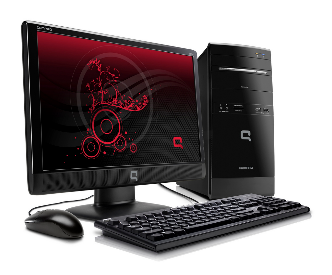 Desktop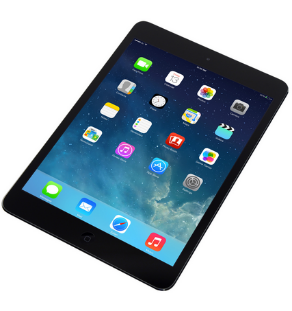 Table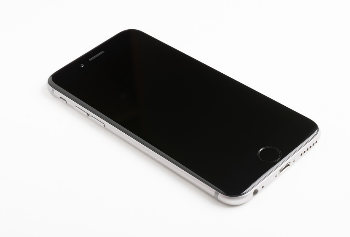 Smartphone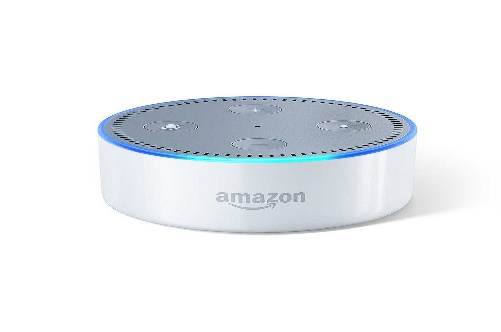 Digital Assistant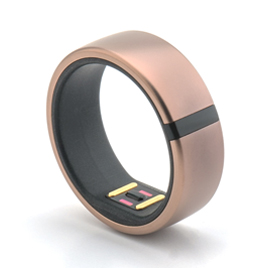 Fitness Tracker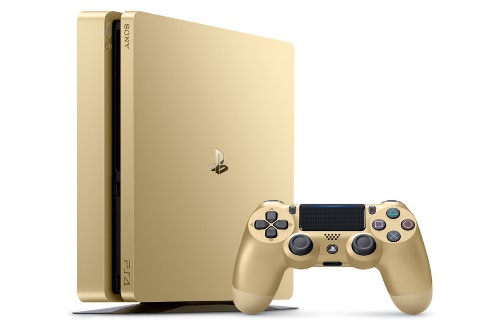 Game System